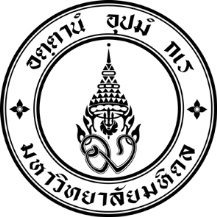 ภาควิชา…โทร…ที่ อว 78.14/…วันที่  …เรื่อง	ขอส่งเอกสารการขอปรับเปลี่ยนโครงการวิจัยที่ได้รับการรับรองแล้ว  เรียน	ประธานคณะกรรมการพิจารณาจริยธรรมการวิจัยในมนุษย์ 		ตามที่ คณะกรรมการพิจารณาจริยธรรมการวิจัยในมนุษย์ คณะสาธารณสุขศาสตร์ มหาวิทยาลัยมหิดล ให้การรับรองโครงการวิจัย เรื่อง……..…………………(ระบุชื่อโครงการ)……………………… รหัสโครงการ…..……………………เอกสารรับรองโครงการวิจัย COA. No. MUPH …………………………………ในการนี้ ข้าพเจ้า……………..................................มีความประสงค์ขอปรับเปลี่ยนรายละเอียดของโครงการวิจัยที่ได้รับการรับรองแล้ว ตามเอกสารที่แนบมาพร้อมนี้1. แบบฟอร์มการขอปรับเปลี่ยนโครงการวิจัยที่ได้รับการรับรองแล้ว  จำนวน 1 ชุด2. แบบเสนอโครงการวิจัย (จธ. 2.1) ที่ปรับเปลี่ยนใหม่  จำนวน 1 ชุด (กรณีที่มีการปรับเปลี่ยน)3. เอกสารชี้แจงผู้เข้าร่วมการวิจัย (จธ. 3.1)  จำนวน 1 ชุด (กรณีที่มีการปรับเปลี่ยน)4. หนังสือยินยอมตนให้ทำการวิจัย (จธ. 4)  จำนวน 1 ชุด (กรณีที่มีการปรับเปลี่ยน)	5. เครื่องมือเก็บรวบรวมข้อมูล/โปรแกรมหรือกิจกรรม จำนวน 1 ชุด (กรณีที่มีการปรับเปลี่ยน)  	6. แผ่นบรรจุไฟล์ข้อมูลเอกสารที่มีการปรับเปลี่ยนทั้งหมด (CD) จำนวน 1 แผ่นจึงเรียนมาเพื่อโปรดพิจารณา และดำเนินการต่อไปด้วย จะขอบคุณยิ่งลงนาม……………………………………………………..(………………………………………………………..)หัวหน้าโครงการวิจัยเรียน	ประธานคณะกรรมการพิจารณาจริยธรรมการวิจัยในมนุษย์	เพื่อโปรดพิจารณา และดำเนินการต่อไปด้วย จะขอบคุณยิ่งลงนาม……………………………………………………..(………………………………………………………..)หัวหน้าภาควิชา…………………